Dover Athletic Supporters’ ClubChair: Lee Sansum Vice-chair: Mike Wood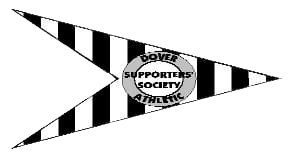 Secretary: Derek Stroud Treasurer: Paul Reeves Deputy Treasurer: TBCMembership Secretary: Craig MacDonaldDASC Coaches: TBC Community/ Social Media: Kirsty NobleClub Liaison Representative: Richard Reynolds Committee: Gerald NobleMEMBERSHIP APPLICATION FORMPLEASE COMPLETE IN BLOCK CAPITALS*By entering your email, you are agreeing to receive future communications from DASCADULT (Aged 18-59 inclusive)1 Year Membership     £10               10 Year Membership     £80               Lapel Badge     £3SENIOR (Aged 60 & over)1 Year Membership     £5                 10 Year Membership     £40               Lapel Badge     £3YOUTH (Aged under 18) No voting right within DASC1 Year Membership     £5                 10 Year Membership     £40               Lapel Badge     £3The price of membership is applied to your age at the time of subscription and runs for a full 12 monthsBank transfers to Sort Code 30-93-34 Account Number 00022485 with your name and/or membership number;Any Cheques should be made payable to: Dover Athletic Supporters’ ClubPayment can be made as above and completed forms handed to any member of the committee, via email (if paying by bank transfer) to membershipdasc1@gmail.com, hand in to the Club Shop on match days, or post to Dover Athletic Supporters Club, Crabble Stadium, Lewisham Road, River, Dover, CT17 0JBMembership Number**For Official Use Only**TitleFull NameDate of BirthFull AddressTelephone NumberEmail Address*SignatureDate